XXVI-сессияг. Алдан                                                                                                      24 ноября 2016 г.РЕШЕНИЕ №26-6О присвоении звания «Почетный гражданин Алданского района»Корчинской Людмиле ПавловнеРассмотрев ходатайство Алданского районного Суда Республики Саха (Якутия), с учетом предложений комиссии по наградам при главе МО «Алданский район» протокол №26 от 10 ноября 2016 г., о присвоении звания «Почетный гражданин Алданского района» Корчинской Людмиле Павловне,  Алданский районный Совет отмечает: Корчинская Людмила Павловна, 02 января 1957 года рождения, начала свою трудовую деятельность в Алданского районном суде с 10 сентября 1979 года заведующей канцелярией на протяжении 35 лет работает, и по настоящее время в должности главного специалиста. За указанный период Людмила Павловна внесла личный значительный трудовой вклад в работу Алданского районного суда РС (Я). На протяжении многих лет Людмила Павловна честно и добросовестно, на высоком профессиональном уровне исполняет свои должностные обязанности. Своевременно и эффективно решает конкретные задачи, связанные с исполнением должностных функций, проявляет высокую организованность, требовательность, принципиальность. Людмилу Павловну отличает преданность своему делу, ответственное отношение к своей работе, дисциплинированность, исполнительность. Она работает, не считаясь с личным временем. В  общении с гражданами вежлива, выдержана, всегда внимательно выслушает, даст необходимую консультацию, или простой совет. Людмила Павловна принимает активное участие в подготовке и проведении семинарских занятиях с аппаратом суда. За многолетний период работы она воспитала ни одно поколение секретарей суда и судебного заседания, многие из которых закончили юридические ВУЗы, работают в судах, являются ректором ВУЗА г. Москвы, работают в  прокуратуре, арбитражном суде и других отраслях хозяйства, в Правительстве  РС (Я).Она инициативна, доброжелательна, интеллигентна, оперативна, одновременно строга и требовательна к себе и подчиненным, ее отличает скромность в быту и труде. Среди коллег пользуется заслуженным авторитетом и уважением. Работает четко, изготовленные ею документы  отличаются грамотностью и лаконичностью.Корчинская Л.П. пользуется заслуженным авторитетом среди общественности Алданского района РС (Я). Занимает активную жизненную позицию, высоко ставит служебные интересы, вносит предложения по совершенствованию служебной деятельности. Людмила Павловна умелый организатор, благодаря ее коммуникабельности, организаторским способностям все задачи и проблемы в рамках ее профессиональных обязанностей находят  свое быстрое и оптимальное решение.Своими трудовыми делами, высоким профессионализмом, скромным поведением в труде и быту Людмила Павловна преумножает авторитет Алданского суда. Корчинская Л.П. пользуется заслуженным авторитетом среди общественности Алданского района РС (Я). Занимает активную жизненную позицию, высоко ставит служебные интересы, вносит предложения по совершенствованию служебной деятельности. Корчинская Людмила Павловна, Ветеран труда, награждена Почетной грамотой РС (Я) «За Доблесть», Знаком отличия «Почетный работник судебной системы», Знаком отличия «Гражданская доблесть РС (Я)», неоднократно отмечена благодарственными письмами и грамотами Управления судебного Департамента в РС (Я), Верховным судом Республики Саха (Якутия), Верховным судом Российской Федерации.В соответствии с п. 1.1. Положения о порядке присвоения звания «Почетный гражданин Алданского района», утвержденного решением Алданского районного Совета Республики Саха (Якутия) II созыва №20-8 от 31.11.2010 г. звание «Почетный гражданин Алданского района» присваивается решением Алданского районного Совета. На основании изложенного, в соответствии с п. 1.1., 1.3. Положения о порядке присвоения звания «Почетный гражданин Алданского района», утвержденного решением Алданского районного Совета Республики Саха (Якутия) II созыва №20-8 от 31.11.2010 г., Алданский районный Советрешил:Присвоить звание «Почетный гражданин Алданского района» Корчинской Людмиле Павловне, за добросовестный труд, особые заслуги в профессиональной деятельности и вклад в укрепление государственности. Обнародовать настоящее решение в установленном порядке, а также опубликовать в средствах массовой информации. Председатель Алданского районного Совета  депутатов РС (Я)                                                                                  С.А. Тимофеев Глава МО «Алданский район»                                                                       С.Н. ПоздняковАЛДАНСКИЙ  РАЙОННЫЙСОВЕТ ДЕПУТАТОВРЕСПУБЛИКИ САХА (ЯКУТИЯ)III СОЗЫВА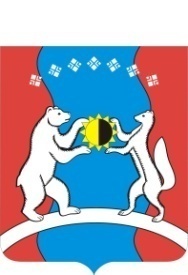     САХА ӨРӨСПҮҮБҮЛҮКЭТЭАЛДАН  ОРОЙУОНУНДЬОКУТААТТАРЫН СЭБИЭТЭ